The Membership Support Team is always pleased to attend meetings of WIs. We try to attend all the annual meetings we are invited to. If you would like a WI Adviser for your Autumn Annual Meeting, please fill in the form below and return to HQ, or email office@dfwi.co.uk by 3rd July 2023. Please include your e-mail address here…………………………………………………………………..if you wish to be notified via e-mail of your WI Adviser attendance or enclose a stamped addressed envelope for a postal reply. Derbyshire Federation of Women’s InstitutesRequest for a WI Adviser for an Autumn Annual Meeting - 2023. . . . . . . . . . . . . . . . . . . . . . . . . . . . . . . . . . . . . . . . . . . . . . . WI requests a WI Adviser to attend our Annual Meeting on . . . . . . . . . . . . . . .at . . . . . . . . . .  am/pm   At . . . . . . . . . . . . . . . . . . . . . . . . . . . . . . .. . . . . . . . . . . . . . . . . . . . . . . .  . . . . . . . . . . . . . . . . . . . . . . . . . . .. . . . . . . . . . . . . . . . . . . . . . . . . . . . . . . . . . . . . . . . . . . . . . . . . . . . . . . . . . . . . . . . . . . . Please return to DFWI, Derbyshire House, Sherwin Street, Derby DE22 1GP E. office@dfwi.co.uk The Membership Support Team is always pleased to attend meetings of WIs. We try to attend all the Annual meetings we are invited to. If you would like a WI Adviser for your Autumn Annual Meeting, please fill in the form below and return to HQ or email office@dfwi.co.uk by 3rd July 2023. Please include your e-mail address here…………………………………………………………………..if you wish to be notified via e-mail of your WI Adviser attendance or enclose a stamped addressed envelope for a postal reply. Derbyshire Federation of Women’s InstitutesRequest for a WI Adviser for an Autumn Annual Meeting - 2023. . . . . . . . . . . . . . . . . . . . . . . . . . . . . . . . . . . . . . . . . . . . . . . WI requests a WI Adviser to attend our Annual Meeting on . . . . . . . . . . . . . . .at . . . . . . . . . .  am/pm   At . . . . . . . . . . . . . . . . . . . . . . . . . . . . . . .. . . . . . . . . . . . . . . . . . . . . . . .  . . . . . . . . . . . . . . . . . . . . . . . . . . .. . . . . . . . . . . . . . . . . . . . . . . . . . . . . . . . . . . . . . . . . . . . . . . . . . . . . . . . . . . . . . . . . . . . Please return to DFWI, Derbyshire House, Sherwin Street, Derby DE22 1GP E. office@dfwi.co.uk 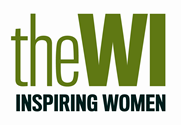 Derbyshire Federation of Women’s InstitutesRequest for a WI Adviser for an Autumn Annual Meeting - 2023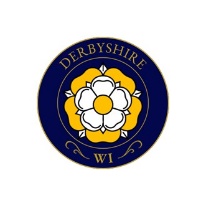 Derbyshire Federation of Women’s InstitutesRequest for a WI Adviser for an Autumn Annual Meeting - 2023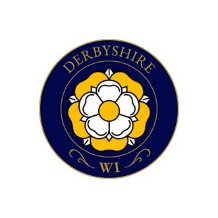 